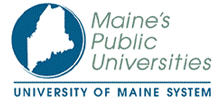 Administered by University of Maine SystemOffice of Strategic ProcurementRequest for Qualifications (RFQ)SUBMISSION FORM PACKAGEREAL ESTATE APPRAISAL SERVICESRFQ 2022-032Issued Date:  October 5, 2022Response Deadline Date/Time:  October 28, 2022 11:59 p.m. ESTResponse Submission Information:Submitted electronically to UMSResponses@maine.eduEmail Subject Line – RC:  RE Appraisal Services - RFQ#2023-032Response Contact Information:Strategic Sourcing Manager (SSM):  Robin CyrEmail: UMSResponses@maine.edu INSTRUCTIONSResponse Format InstructionsThis section contains instructions for Respondents to use in preparing their response. The Respondent’s submission must follow the outline used below, including the numbering of section and sub-section headings.  Failure to use the outline specified in this section or to respond to all questions and instructions throughout this document may result in the response being disqualified as non-responsive or receiving a reduced score.  The University and its evaluation team for this document have sole discretion to determine whether a variance from the document specifications should result in either disqualification or reduction in scoring of a response.  Re-phrasing of the content provided in this document will, at best, be considered minimally responsive. The University seeks detailed yet succinct responses that demonstrate the Respondent’s experience and ability to perform the requirements specified throughout this document.Section 1 - Response Cover PageLabel this response - Section 1 – UMS Response Cover PageInsert Appendix A – University of Maine System Response Cover PageInsert Appendix B – Debarment, Performance and Non-Collusion CertificationSection 2 - Cost ResponseLabel this response - Section 2 – Cost EvaluationInsert Appendix C – Required Cost Evaluation ExhibitsSection 3 - Response to QuestionsLabel this response - Section 4 – Response to Evaluation Questions & Related InformationInsert Appendix F – Evaluation Question(s) - Organization, Qualifications and ExperienceSECTION 1Appendix A – University of Maine System Response Cover PageRFQ # 2023-032Real Estate Appraiser ServicesThis pricing structure contained herein will remain firm for a period of 90 days from the date and time of the quote deadline date.No personnel currently employed by the University or any other University agency participated, either directly or indirectly, in any activities relating to the preparation of the Respondent’s response.No attempt has been made or will be made by the Respondent to induce any other person or firm to submit or not to submit a response.The undersigned is authorized to enter into contractual obligations on behalf of the above-named organization.  By submitting a response to a Request for Proposal, bid or other offer to do business with the University your entity understands and agrees that: The Agreement provisions in Section 1.2.1.2 of this document will not be modified and are thereby incorporated into any agreement entered into between University and your entity; that such terms and condition shall control in the event of any conflict with such agreement; and that your entity will not propose or demand any contrary terms;The above Agreement provisions in Section 1.2.1.2 of this document will govern the interpretation of such agreement notwithstanding the expression of any other term and/or condition to the contrary;Your entity agrees that the resulting Agreement will be the entire agreement between the University (including University’s employees and other End Users) and Respondent and in the event that the Respondent requires terms of use agreements or other agreements, policies or understanding, whether on an order form, invoice, website, electronic, click-through, verbal or in writing, with University’s employees or other End Users, such agreements shall be null, void and without effect, and the terms of the Agreement shall apply.  Your entity will identify at the time of submission which, if any, portion or your submitted materials are entitled to ''trade secret" exemption from disclosure under Maine's Freedom of Access Act; that failure to so identify will authorize UMS to conclude that no portions are so exempt; and that your entity will defend, indemnify and hold harmless UMS in any and all legal actions  that seek to compel UMS to disclose under Maine's Freedom of Access Act some or all of your submitted materials  and/or contract, if any, executed  between UMS and your entity.To the best of my knowledge all information provided in the enclosed response, both programmatic and financial, is complete and accurate at the time of submission.Date: ________________________________________________________________________________	______________________________________Name and Title (Printed)				Authorized SignatureAppendix B – Debarment, Performance and Non-Collusion CertificationUniversity of Maine SystemDEBARMENT, PERFORMANCE and NON-COLLUSION CERTIFICATIONRFQ # 2023-032Real Estate Appraiser ServicesBy signing this document, I certify to the best of my knowledge and belief that the aforementioned organization, its principals and any subcontractors named in this proposal:Are not presently debarred, suspended, proposed for debarment, and declared ineligible or voluntarily excluded from bidding or working on contracts issued by any governmental agency.Have not within three years of submitting the proposal for this contract been convicted of or had a civil judgment rendered against them for:Fraud or a criminal offense in connection with obtaining, attempting to obtain, or performing a federal, state or local government transaction or contract.Violating Federal or State antitrust statutes or committing embezzlement, theft, forgery, bribery, falsification or destruction of records, making false statements, or receiving stolen property;Are not presently indicted for or otherwise criminally or civilly charged by a governmental entity (Federal, State or Local) with commission of any of the offenses enumerated in paragraph (b) of this certification; andHave not within a three (3) year period preceding this proposal had one or more federal, state or local government transactions terminated for cause or default.Have not entered into a prior understanding, agreement, or connection with any corporation, firm, or person submitting a response for the same materials, supplies, equipment, or services and this proposal is in all respects fair and without collusion or fraud. The above mentioned entities understand and agree that collusive bidding is a violation of state and federal law and can result in fines, prison sentences, and civil damage awards.Failure to provide this certification may result in the disqualification of the Respondent’s proposal, at the University’s discretion.Date: ________________________________________________________________________________	______________________________________Name and Title (Printed)				Authorized SignatureSECTION 2Appendix C – Required Cost Evaluation ExhibitsUniversity of Maine SystemCOST EVALUATIONRFQ # 2023-032Real Estate Appraiser ServicesGENERAL INSTRUCTIONS:No costs related to the preparation of the Response for this document or to the negotiation of the Agreement with the University may be included in the Response.  Only costs to be incurred after the Agreement effective date that are specifically related to the implementation or operation of contracted services may be included.The University will NOT seek a best and final offer (BAFO) from any Respondent in this procurement process.  All Respondents are expected to provide their best value pricing with the submission of their response. Respondents will NOT be given another opportunity to modify pricing once submitted. INSTRUCTIONS FOR - Exhibit 1 (Table 1) - Professional Services Rate ScheduleIf you charge by the hour for professional services, provide a rate schedule, or range of hourly rates we could expect. Specify whether or not those rates include travel.  Respondent’s Organization Name – Provide the Respondent’s Organization Name.Role/Position Title if Individual - List role/position title of each role/position title from your organization that would be responsible for work on the project.Hourly Rate - Is the hourly dollar amount that may be invoiced by role/position title.IMPORTANT – If your services are priced according to another approach please do you best to categorize the approach an the amount charged.Exhibit 1 (Table 2) – Respondents will use this attachment to record all costs associated with this section.  For a copy of the excel version of Exhibit 1, email the contact provided on the cover page of this document.SECTION 3Appendix D – Evaluation Question(s) - Organization, Qualifications and ExperienceRespondent’s Organization Name:  ________________________________________________INSTRUCTIONS:  Respondents shall ensure that all information required herein is submitted with the response. All information provided should be verifiable by documentation requested by the University. Failure to provide all information, inaccuracy or misstatement may be sufficient cause for rejection of the response or rescission of an award. Respondents are encouraged to provide any additional information describing operational abilities. Evaluation Question(s)Provide a statement describing your company to include name, number of employees, locations, number of years in business, number of years offering/supporting the proposed solution, and any and all acquisitions or mergers in the last five years. Is the company publicly or privately held? Please provide your appraiser license information for the State of Maine.Please indicate if your company either self identifies or holds certification as a LGBTQ+ BE, MBE, SDVBE, SBE, veteran-owned, service-disabled veteran-owned, HUBZone, small disadvantaged business, women-owned, minority-owned, WBE, VBE etc. If appropriate, please indicate if you hold a certification. If certified, prior to an award the University may request a copy of the certification from your company. If subcontractors are to be used, provide a list that specifies the name, address, phone number, contact person, and a brief description of the subcontractors’ organizational capacity and qualifications. Please include any designations as provided in #2 regarding diverse business status. If subcontractors are to be used, please provide the steps used to provide access and opportunity to Disadvantaged Business Enterprises as provided in #2.If subcontractors are to be used, provide a list that specifies the name, address, phone number, contact person, and a brief description of the subcontractors’ organizational capacity and qualifications.Please identify the geographic areas you are willing to support.Organization Name:Chief Executive – Name/Title:Telephone:Fax:  Email:Headquarters Street Address:Headquarters City/State/Zip:Lead Point of Contact for Quote – Name/Title:Telephone:Fax:  Email:Street Address:City/State/Zip:Respondent's Name:  Respondent's Name:  Respondent's Name:  #Role of Individual/Position TitleHourly Rate1 Appraisal - Commercial Real Estate2 Appraisal - Residential Real Estate345678910Include additional explanation of costs and list assumptions that could influence the cost of change request pricing.Include additional explanation of costs and list assumptions that could influence the cost of change request pricing.List explanations and assumptions here;List explanations and assumptions here; -  -  -  - Support Indicator“Y=Yes, N=No”Campus LocationUniversity of Maine, OronoUniversity of Maine at MachiasUniversity of Maine at AugustaUniversity of Maine at FarmingtonUniversity of Maine at Fort KentUniversity of Maine at Presque IsleUniversity of Southern MaineMaine Law School, Portland, ME